                 SPIN ROOM                                                               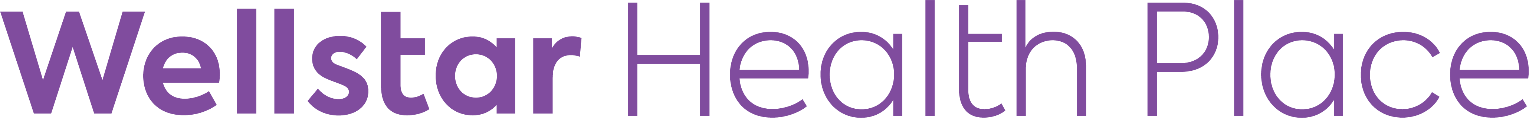 Please note: Class times are 60 minutes unless otherwise noted. Instructors and classes are subject to change.MONDAYTUESDAYWEDNESDAYTHURSDAYFRIDAYSATURDAYSUNDAY5:30 AM HIIT and SpinMartha5:30 AMHIIT and SpinMartha Click here or scan the QR Code to register for class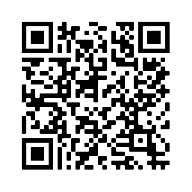 Click here or scan the QR Code to register for classClick here or scan the QR Code to register for classClick here or scan the QR Code to register for classClick here or scan the QR Code to register for classClick here or scan the QR Code to register for classClick here or scan the QR Code to register for classClick here or scan the QR Code to register for classClick here or scan the QR Code to register for class  ROCK STEADY BOXING ROOM: UPSTAIRS (Special Clearance Required)  ROCK STEADY BOXING ROOM: UPSTAIRS (Special Clearance Required)  ROCK STEADY BOXING ROOM: UPSTAIRS (Special Clearance Required)  ROCK STEADY BOXING ROOM: UPSTAIRS (Special Clearance Required)  ROCK STEADY BOXING ROOM: UPSTAIRS (Special Clearance Required)  ROCK STEADY BOXING ROOM: UPSTAIRS (Special Clearance Required)  ROCK STEADY BOXING ROOM: UPSTAIRS (Special Clearance Required)